Инструкцияпо технике безопасности для учащихся во время работы на школьном учебно-опытном участкеПриходи на работу на школьном участке в рабочей одежде и обуви.Переноси заостренные сельскохозяйственные орудия (лопаты, грабли, вилы)  вертикальном положении так, чтобы рабочая их часть была направлена вниз: это предохранит твоих товарищей от травмы.Вскапывая почву лопатой, работай попеременно то с правой, то с левой ноги (по 5 минут). Это предупредит искривление позвоночника.При переноске земли соблюдай нормы, указанные учителем.При переноске тяжестей равномерно нагружай обе руки.Соблюдай указанный учителем ритм работы.Во избежание переутомления делай в работе десятиминутные перерывы через каждые 20 или 30 минут по указанию учителя.Работай лопатой, следи за тем, чтобы она не ранила твои ноги. Не перегружай лопату землей: нагружай ее не более чем на одну треть штыка. Во время работы граблями, вилами не направляй их рабочую часть на окружающих.При прополке работай обязательно в перчатках.Не опрыскивай и не опыливай растения ядохимикатами. Если это будет необходимо, такую работу выполнят взрослые. После обработки участка ядохимикатами не заходи туда 5 суток.Не ешь немытые корнеплоды, овощи, ягоды.По окончании работы на участке очисти инвентарь, сдай его, сними рабочую одежду и тщательно вымой руки с мылом.В случае какой-либо травмы сейчас же обратись к учителю; он окажет тебе помощь.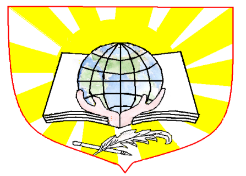 Отдел образования администрации Болховского районамуниципальное бюджетное общеобразовательное учреждение«Гнездиловская средняя общеобразовательная школа»МБОУ «Гнездиловская СОШ»Отдел образования администрации Болховского районамуниципальное бюджетное общеобразовательное учреждение«Гнездиловская средняя общеобразовательная школа»МБОУ «Гнездиловская СОШ»Отдел образования администрации Болховского районамуниципальное бюджетное общеобразовательное учреждение«Гнездиловская средняя общеобразовательная школа»МБОУ «Гнездиловская СОШ»303161,  Орловская область, Болховский район, с. Гнездилово, ул. Молодёжная, д.2ИНН/КПП:5704004160/570401001, ОКГУ 49007ОГРН 1025702658640, ОКПО 41693370303161,  Орловская область, Болховский район, с. Гнездилово, ул. Молодёжная, д.2ИНН/КПП:5704004160/570401001, ОКГУ 49007ОГРН 1025702658640, ОКПО 41693370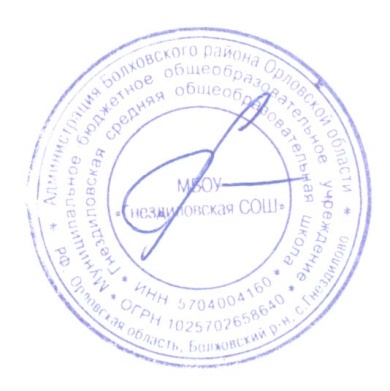 Тел. 8-48640-25448e-mail: lirina.01@mail.ruсайт: http://gn-shk.ucoz.ru/ПРИНЯТО:,на заседании педагогического совета МБОУ «Гнездиловская СОШ»Протокол   заседания педагогического совета  МБОУ «Гнездиловская СОШ»от 31 августа 2020 протокол  № 1СОГЛАСОВАНО:Председатель профсоюзной организации школы_______________/С.И. Багрий/ 31  августа  2020УТВЕРЖДАЮ Директор МБОУ «Гнездиловская СОШ»___________________ /И.А. Лисёнкова/«31»  августа 2020 г.  ПРИНЯТО:,на заседании педагогического совета МБОУ «Гнездиловская СОШ»Протокол   заседания педагогического совета  МБОУ «Гнездиловская СОШ»от 31 августа 2020 протокол  № 1СОГЛАСОВАНО:Председатель профсоюзной организации школы_______________/С.И. Багрий/ 31  августа  2020приказ МБОУ «Гнездиловская СОШ»от  31  августа  2020  № 86 - ОД